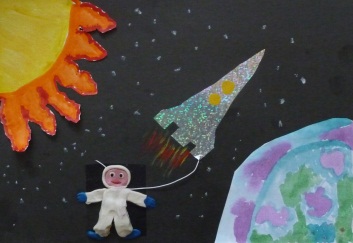 Администрация Кировского района Санкт-ПетербургаОтдел образованияИнформационно-методический центрКировского района Санкт-ПетербургаИнформационная страница (апрель 2017 года)Праздники апреля:1 апреля - День смеха, международный День птиц;  2 апреля – Международный день детской книги;7 апреля - Всемирный день здоровья; 12 апреля - День авиации и космонавтики;16 апреля - Православная пасха:22 апреля - международный день Земли;29 апреля - Международный день танца.Благодарим:Администрацию и педагогический коллектив ДОУ 33 (заведующий Соловьева С.А.) за организацию и проведение Педагогического КиВиНа 2017;Команды  педагогических коллективов ДОУ 7, 11, 13, 16, 18, 23, 26, 33, 49 за участие в районом Педагогическом КиВиНе 2017;Администрацию ДОУ 59 (заведующий Князева И.П., заместитель заведующего Ляху Т.А.) за организацию и проведение районного этапа конкурса чтецов «Разукрасим мир стихами»;Администрацию  и педагогический коллектив ДОУ 24 (заведующий Малич Н.П., старший воспитатель Васильева И.Н.) за организацию и проведение районного конкурса детского творчества «День танца»;Лобову Н.Н.(старший воспитатель ДОУ 23), Зиновьеву А.А.(заведующий ДОУ 1), Погаленко И.А. (старший воспитатель ДОУ 20) за участие в дискуссионной площадке  образовательного форума «Социальное партнерство: ресурс развития образовательной организации»;Якушеву И.К. (заведующий ДОУ 36), Еникееву Н.В. (заведующий ДОУ 60), Николаенко Н.Е. (заведующий ДОУ 22), Карташову Н.Н. (заведующий ДОУ 12), Архипову Т.Н. (заведующий ДОУ 63), Силину С.Ю. (старший воспитатель ДОУ 21), Пужливую Ю.В. (старший воспитатель ДОУ 31), Корсакову О.И. (старший воспитатель ДОУ 52), Верхоглядову А.Л. (старший воспитатель ДОУ 14), Байгулову Н.Г. (старший воспитатель ДОУ 18) за участие  в научно-практической конференции с международным участием «Детский сад будущего: создание условий для развития успешного ребенка» в ЭКСПОФОРУМЕ.УТВЕРЖДАЮОтдел образования администрацииКировского района Санкт-Петербурга___________________ Ю.В. Ступак«___» _____________________ 2017 г.СОГЛАСОВАНОИнформационно-методический центрКировского района Санкт-Петербурга________________Е.Ю. Федотова«____» _______________ 2017 г.ИННОВАЦИОННАЯ И ОПЫТНО-ЭКСПЕРИМЕНТАЛЬНАЯ РАБОТА ДОУКИРОВСКОГО РАЙОНАИННОВАЦИОННАЯ И ОПЫТНО-ЭКСПЕРИМЕНТАЛЬНАЯ РАБОТА ДОУКИРОВСКОГО РАЙОНАИННОВАЦИОННАЯ И ОПЫТНО-ЭКСПЕРИМЕНТАЛЬНАЯ РАБОТА ДОУКИРОВСКОГО РАЙОНАИННОВАЦИОННАЯ И ОПЫТНО-ЭКСПЕРИМЕНТАЛЬНАЯ РАБОТА ДОУКИРОВСКОГО РАЙОНАИННОВАЦИОННАЯ И ОПЫТНО-ЭКСПЕРИМЕНТАЛЬНАЯ РАБОТА ДОУКИРОВСКОГО РАЙОНАИННОВАЦИОННАЯ И ОПЫТНО-ЭКСПЕРИМЕНТАЛЬНАЯ РАБОТА ДОУКИРОВСКОГО РАЙОНАИННОВАЦИОННАЯ И ОПЫТНО-ЭКСПЕРИМЕНТАЛЬНАЯ РАБОТА ДОУКИРОВСКОГО РАЙОНАИННОВАЦИОННАЯ И ОПЫТНО-ЭКСПЕРИМЕНТАЛЬНАЯ РАБОТА ДОУКИРОВСКОГО РАЙОНАИННОВАЦИОННАЯ И ОПЫТНО-ЭКСПЕРИМЕНТАЛЬНАЯ РАБОТА ДОУКИРОВСКОГО РАЙОНАИННОВАЦИОННАЯ И ОПЫТНО-ЭКСПЕРИМЕНТАЛЬНАЯ РАБОТА ДОУКИРОВСКОГО РАЙОНАИННОВАЦИОННАЯ И ОПЫТНО-ЭКСПЕРИМЕНТАЛЬНАЯ РАБОТА ДОУКИРОВСКОГО РАЙОНАИННОВАЦИОННАЯ И ОПЫТНО-ЭКСПЕРИМЕНТАЛЬНАЯ РАБОТА ДОУКИРОВСКОГО РАЙОНАИННОВАЦИОННАЯ И ОПЫТНО-ЭКСПЕРИМЕНТАЛЬНАЯ РАБОТА ДОУКИРОВСКОГО РАЙОНАИННОВАЦИОННАЯ И ОПЫТНО-ЭКСПЕРИМЕНТАЛЬНАЯ РАБОТА ДОУКИРОВСКОГО РАЙОНАИННОВАЦИОННАЯ И ОПЫТНО-ЭКСПЕРИМЕНТАЛЬНАЯ РАБОТА ДОУКИРОВСКОГО РАЙОНАИННОВАЦИОННАЯ И ОПЫТНО-ЭКСПЕРИМЕНТАЛЬНАЯ РАБОТА ДОУКИРОВСКОГО РАЙОНАИННОВАЦИОННАЯ И ОПЫТНО-ЭКСПЕРИМЕНТАЛЬНАЯ РАБОТА ДОУКИРОВСКОГО РАЙОНАИННОВАЦИОННАЯ И ОПЫТНО-ЭКСПЕРИМЕНТАЛЬНАЯ РАБОТА ДОУКИРОВСКОГО РАЙОНАИННОВАЦИОННАЯ И ОПЫТНО-ЭКСПЕРИМЕНТАЛЬНАЯ РАБОТА ДОУКИРОВСКОГО РАЙОНАСодержание работыДатаДатаВремяВремяВремяВремяВремяВремяВремяМестоМестоМестоМестоМестоОтветственныйОтветственныйОтветственный1Индивидуальные консультации по вопросам реализации в ОУ инновационной деятельностипо согласованиюпо согласованиюпо согласованиюпо согласованиюпо согласованиюпо согласованиюпо согласованиюпо согласованиюпо согласованиюИМЦИМЦИМЦИМЦИМЦВанина Э.В.Федорчук О.Ф.Ванина Э.В.Федорчук О.Ф.Ванина Э.В.Федорчук О.Ф.ЗДОРОВЬЕСОЗИДАЮЩАЯ ДЕЯТЕЛЬНОСТЬ ОУ. ИНКЛЮЗИВНОЕ ОБРАЗОВАНИЕЗДОРОВЬЕСОЗИДАЮЩАЯ ДЕЯТЕЛЬНОСТЬ ОУ. ИНКЛЮЗИВНОЕ ОБРАЗОВАНИЕЗДОРОВЬЕСОЗИДАЮЩАЯ ДЕЯТЕЛЬНОСТЬ ОУ. ИНКЛЮЗИВНОЕ ОБРАЗОВАНИЕЗДОРОВЬЕСОЗИДАЮЩАЯ ДЕЯТЕЛЬНОСТЬ ОУ. ИНКЛЮЗИВНОЕ ОБРАЗОВАНИЕЗДОРОВЬЕСОЗИДАЮЩАЯ ДЕЯТЕЛЬНОСТЬ ОУ. ИНКЛЮЗИВНОЕ ОБРАЗОВАНИЕЗДОРОВЬЕСОЗИДАЮЩАЯ ДЕЯТЕЛЬНОСТЬ ОУ. ИНКЛЮЗИВНОЕ ОБРАЗОВАНИЕЗДОРОВЬЕСОЗИДАЮЩАЯ ДЕЯТЕЛЬНОСТЬ ОУ. ИНКЛЮЗИВНОЕ ОБРАЗОВАНИЕЗДОРОВЬЕСОЗИДАЮЩАЯ ДЕЯТЕЛЬНОСТЬ ОУ. ИНКЛЮЗИВНОЕ ОБРАЗОВАНИЕЗДОРОВЬЕСОЗИДАЮЩАЯ ДЕЯТЕЛЬНОСТЬ ОУ. ИНКЛЮЗИВНОЕ ОБРАЗОВАНИЕЗДОРОВЬЕСОЗИДАЮЩАЯ ДЕЯТЕЛЬНОСТЬ ОУ. ИНКЛЮЗИВНОЕ ОБРАЗОВАНИЕЗДОРОВЬЕСОЗИДАЮЩАЯ ДЕЯТЕЛЬНОСТЬ ОУ. ИНКЛЮЗИВНОЕ ОБРАЗОВАНИЕЗДОРОВЬЕСОЗИДАЮЩАЯ ДЕЯТЕЛЬНОСТЬ ОУ. ИНКЛЮЗИВНОЕ ОБРАЗОВАНИЕЗДОРОВЬЕСОЗИДАЮЩАЯ ДЕЯТЕЛЬНОСТЬ ОУ. ИНКЛЮЗИВНОЕ ОБРАЗОВАНИЕЗДОРОВЬЕСОЗИДАЮЩАЯ ДЕЯТЕЛЬНОСТЬ ОУ. ИНКЛЮЗИВНОЕ ОБРАЗОВАНИЕЗДОРОВЬЕСОЗИДАЮЩАЯ ДЕЯТЕЛЬНОСТЬ ОУ. ИНКЛЮЗИВНОЕ ОБРАЗОВАНИЕЗДОРОВЬЕСОЗИДАЮЩАЯ ДЕЯТЕЛЬНОСТЬ ОУ. ИНКЛЮЗИВНОЕ ОБРАЗОВАНИЕЗДОРОВЬЕСОЗИДАЮЩАЯ ДЕЯТЕЛЬНОСТЬ ОУ. ИНКЛЮЗИВНОЕ ОБРАЗОВАНИЕЗДОРОВЬЕСОЗИДАЮЩАЯ ДЕЯТЕЛЬНОСТЬ ОУ. ИНКЛЮЗИВНОЕ ОБРАЗОВАНИЕЗДОРОВЬЕСОЗИДАЮЩАЯ ДЕЯТЕЛЬНОСТЬ ОУ. ИНКЛЮЗИВНОЕ ОБРАЗОВАНИЕ1Индивидуальные консультациипо согласованиюпо согласованиюпо согласованиюпо согласованиюпо согласованиюпо согласованиюпо согласованиюпо согласованиюпо согласованиюИМЦИМЦИМЦИМЦИМЦКот Т.В.Кот Т.В.Кот Т.В.Модернизация экономических отношений в системе образования. Повышение эффективности управления и оптимизация взаимодействия образовательных учрежденийМодернизация экономических отношений в системе образования. Повышение эффективности управления и оптимизация взаимодействия образовательных учрежденийМодернизация экономических отношений в системе образования. Повышение эффективности управления и оптимизация взаимодействия образовательных учрежденийМодернизация экономических отношений в системе образования. Повышение эффективности управления и оптимизация взаимодействия образовательных учрежденийМодернизация экономических отношений в системе образования. Повышение эффективности управления и оптимизация взаимодействия образовательных учрежденийМодернизация экономических отношений в системе образования. Повышение эффективности управления и оптимизация взаимодействия образовательных учрежденийМодернизация экономических отношений в системе образования. Повышение эффективности управления и оптимизация взаимодействия образовательных учрежденийМодернизация экономических отношений в системе образования. Повышение эффективности управления и оптимизация взаимодействия образовательных учрежденийМодернизация экономических отношений в системе образования. Повышение эффективности управления и оптимизация взаимодействия образовательных учрежденийМодернизация экономических отношений в системе образования. Повышение эффективности управления и оптимизация взаимодействия образовательных учрежденийМодернизация экономических отношений в системе образования. Повышение эффективности управления и оптимизация взаимодействия образовательных учрежденийМодернизация экономических отношений в системе образования. Повышение эффективности управления и оптимизация взаимодействия образовательных учрежденийМодернизация экономических отношений в системе образования. Повышение эффективности управления и оптимизация взаимодействия образовательных учрежденийМодернизация экономических отношений в системе образования. Повышение эффективности управления и оптимизация взаимодействия образовательных учрежденийМодернизация экономических отношений в системе образования. Повышение эффективности управления и оптимизация взаимодействия образовательных учрежденийМодернизация экономических отношений в системе образования. Повышение эффективности управления и оптимизация взаимодействия образовательных учрежденийМодернизация экономических отношений в системе образования. Повышение эффективности управления и оптимизация взаимодействия образовательных учрежденийМодернизация экономических отношений в системе образования. Повышение эффективности управления и оптимизация взаимодействия образовательных учрежденийМодернизация экономических отношений в системе образования. Повышение эффективности управления и оптимизация взаимодействия образовательных учрежденийКонтрольКонтрольКонтрольКонтрольКонтрольКонтрольКонтрольКонтрольКонтрольКонтрольКонтрольКонтрольКонтрольКонтрольКонтрольКонтрольКонтрольКонтрольКонтроль1Исполнение мероприятий антикоррупционного мониторинга Программы администрации Кировского района СПб по противодействию коррупции. Сбор сведений по показателям и материалов по антикоррупциив течение месяцав течение месяцав течение месяцав течение месяцав течение месяцав течение месяцав течение месяцав течение месяцав течение месяцаООООООООООКазанцева Ю.Г.Казанцева Ю.Г.Казанцева Ю.Г.Совещания и семинары заведующих ДОУСовещания и семинары заведующих ДОУСовещания и семинары заведующих ДОУСовещания и семинары заведующих ДОУСовещания и семинары заведующих ДОУСовещания и семинары заведующих ДОУСовещания и семинары заведующих ДОУСовещания и семинары заведующих ДОУСовещания и семинары заведующих ДОУСовещания и семинары заведующих ДОУСовещания и семинары заведующих ДОУСовещания и семинары заведующих ДОУСовещания и семинары заведующих ДОУСовещания и семинары заведующих ДОУСовещания и семинары заведующих ДОУСовещания и семинары заведующих ДОУСовещания и семинары заведующих ДОУСовещания и семинары заведующих ДОУСовещания и семинары заведующих ДОУ1Информационное совещание заведующих ДОУбудет сообщено дополнительнобудет сообщено дополнительнобудет сообщено дополнительнобудет сообщено дополнительнобудет сообщено дополнительнобудет сообщено дополнительнобудет сообщено дополнительнобудет сообщено дополнительнобудет сообщено дополнительноООпр. Стачек, 18ООпр. Стачек, 18ООпр. Стачек, 18ООпр. Стачек, 18ООпр. Стачек, 18Савинова Е.Н.Савинова Е.Н.Савинова Е.Н.Совещания и семинары старших воспитателей ДОУСовещания и семинары старших воспитателей ДОУСовещания и семинары старших воспитателей ДОУСовещания и семинары старших воспитателей ДОУСовещания и семинары старших воспитателей ДОУСовещания и семинары старших воспитателей ДОУСовещания и семинары старших воспитателей ДОУСовещания и семинары старших воспитателей ДОУСовещания и семинары старших воспитателей ДОУСовещания и семинары старших воспитателей ДОУСовещания и семинары старших воспитателей ДОУСовещания и семинары старших воспитателей ДОУСовещания и семинары старших воспитателей ДОУСовещания и семинары старших воспитателей ДОУСовещания и семинары старших воспитателей ДОУСовещания и семинары старших воспитателей ДОУСовещания и семинары старших воспитателей ДОУСовещания и семинары старших воспитателей ДОУСовещания и семинары старших воспитателей ДОУ1Совещание старших воспитателей13.0413.0413.0413.0413.0410. 0010. 0010. 0010. 00ИМЦИМЦИМЦИМЦИМЦЦыркина Л.Ф.Смолякова М.Г.Цыркина Л.Ф.Смолякова М.Г.Цыркина Л.Ф.Смолякова М.Г.2Тренинг для начинающих старших воспитателей «Интерактивные формы взаимодействия с педагогами»05.0405.0405.0405.0405.0413.3013.3013.3013.30ДОУ 45ДОУ 45ДОУ 45ДОУ 45ДОУ 45Цыркина Л.Ф.Бычкова Е.Н.Цыркина Л.Ф.Бычкова Е.Н.Цыркина Л.Ф.Бычкова Е.Н.КонсультацииКонсультацииКонсультацииКонсультацииКонсультацииКонсультацииКонсультацииКонсультацииКонсультацииКонсультацииКонсультацииКонсультацииКонсультацииКонсультацииКонсультацииКонсультацииКонсультацииКонсультацииКонсультации1Консультации по вопросам регламентации деятельности учреждений образованияпонедельникпонедельникпонедельникпонедельникпонедельник14.00-18.0014.00-18.0014.00-18.0014.00-18.00ООООООООООСавинова Е.Н.Савинова Е.Н.Савинова Е.Н.2Индивидуальная консультация для старших воспитателей по вопросам воспитания и образования детей дошкольного возраставторникчетвергвторникчетвергвторникчетвергвторникчетвергвторникчетверг14.00-17.0014.00-17.0014.00-17.0014.00-17.00ИМЦИМЦИМЦИМЦИМЦЦыркина Л.Ф.Цыркина Л.Ф.Цыркина Л.Ф.2Индивидуальная консультация для старших воспитателей по вопросам воспитания и образования детей дошкольного возрастасредапятницасредапятницасредапятницасредапятницасредапятница11.00-13.0014.00-16.0011.00-13.0014.00-16.0011.00-13.0014.00-16.0011.00-13.0014.00-16.00ИМЦИМЦИМЦИМЦИМЦСмолякова М.Г.Смолякова М.Г.Смолякова М.Г.3Консультации для ответственных по БДД в ДОУ «Организация работы по пропаганде БДД»понедельникчетвергпонедельникчетвергпонедельникчетвергпонедельникчетвергпонедельникчетверг14.00-18.0014.00-18.0014.00-18.0014.00-18.00ЦДЮТТЦДЮТТЦДЮТТЦДЮТТЦДЮТТКузнецова С.И.Кузнецова С.И.Кузнецова С.И.Аттестация педагогических работниковАттестация педагогических работниковАттестация педагогических работниковАттестация педагогических работниковАттестация педагогических работниковАттестация педагогических работниковАттестация педагогических работниковАттестация педагогических работниковАттестация педагогических работниковАттестация педагогических работниковАттестация педагогических работниковАттестация педагогических работниковАттестация педагогических работниковАттестация педагогических работниковАттестация педагогических работниковАттестация педагогических работниковАттестация педагогических работниковАттестация педагогических работниковАттестация педагогических работников1Индивидуальные консультации по аттестации педагогических работниковИндивидуальные консультации по аттестации педагогических работниковвторникчетвергвторникчетвергвторникчетвергвторникчетверг11.00-17.0014.00-17.0011.00-17.0014.00-17.0011.00-17.0014.00-17.0011.00-17.0014.00-17.00ИМЦИМЦИМЦИМЦИМЦСохина А.Х.Сохина А.Х.Сохина А.Х.2Прием портфолио педагогов, подавших заявления на аттестациюПрием портфолио педагогов, подавших заявления на аттестациюсредасредасредасредапо графикупо графикупо графикупо графикуСПб АППОкаб. 426СПб АППОкаб. 426СПб АППОкаб. 426СПб АППОкаб. 426СПб АППОкаб. 426Сохина А.Х.Сохина А.Х.Сохина А.Х.3Тематическая консультация«Оформление портфолио педагога»Тематическая консультация«Оформление портфолио педагога»10.0410.0410.0410.0411.00или15.0011.00или15.0011.00или15.0011.00или15.00ИМЦИМЦИМЦИМЦИМЦСохина А.Х.Сохина А.Х.Сохина А.Х.Комиссия по комплектованию ОУ Кировского района Санкт-Петербурга, реализующих основную образовательную программу дошкольного образованияКомиссия по комплектованию ОУ Кировского района Санкт-Петербурга, реализующих основную образовательную программу дошкольного образованияКомиссия по комплектованию ОУ Кировского района Санкт-Петербурга, реализующих основную образовательную программу дошкольного образованияКомиссия по комплектованию ОУ Кировского района Санкт-Петербурга, реализующих основную образовательную программу дошкольного образованияКомиссия по комплектованию ОУ Кировского района Санкт-Петербурга, реализующих основную образовательную программу дошкольного образованияКомиссия по комплектованию ОУ Кировского района Санкт-Петербурга, реализующих основную образовательную программу дошкольного образованияКомиссия по комплектованию ОУ Кировского района Санкт-Петербурга, реализующих основную образовательную программу дошкольного образованияКомиссия по комплектованию ОУ Кировского района Санкт-Петербурга, реализующих основную образовательную программу дошкольного образованияКомиссия по комплектованию ОУ Кировского района Санкт-Петербурга, реализующих основную образовательную программу дошкольного образованияКомиссия по комплектованию ОУ Кировского района Санкт-Петербурга, реализующих основную образовательную программу дошкольного образованияКомиссия по комплектованию ОУ Кировского района Санкт-Петербурга, реализующих основную образовательную программу дошкольного образованияКомиссия по комплектованию ОУ Кировского района Санкт-Петербурга, реализующих основную образовательную программу дошкольного образованияКомиссия по комплектованию ОУ Кировского района Санкт-Петербурга, реализующих основную образовательную программу дошкольного образованияКомиссия по комплектованию ОУ Кировского района Санкт-Петербурга, реализующих основную образовательную программу дошкольного образованияКомиссия по комплектованию ОУ Кировского района Санкт-Петербурга, реализующих основную образовательную программу дошкольного образованияКомиссия по комплектованию ОУ Кировского района Санкт-Петербурга, реализующих основную образовательную программу дошкольного образованияКомиссия по комплектованию ОУ Кировского района Санкт-Петербурга, реализующих основную образовательную программу дошкольного образованияКомиссия по комплектованию ОУ Кировского района Санкт-Петербурга, реализующих основную образовательную программу дошкольного образованияКомиссия по комплектованию ОУ Кировского района Санкт-Петербурга, реализующих основную образовательную программу дошкольного образования1Выдача направлений в дошкольные образовательные учрежденияВыдача направлений в дошкольные образовательные учреждениявторниквторниквторниквторник14.00-18.0014.00-18.0014.00-18.0014.00-18.00ИМЦИМЦИМЦИМЦИМЦСавинова Е.Н.Савинова Е.Н.Савинова Е.Н.1Выдача направлений в дошкольные образовательные учрежденияВыдача направлений в дошкольные образовательные учреждениячетвергчетвергчетвергчетверг10.00-13.0010.00-13.0010.00-13.0010.00-13.00ИМЦИМЦИМЦИМЦИМЦСавинова Е.Н.Савинова Е.Н.Савинова Е.Н.Переход к новому качеству содержания, форм и технологий образованияПереход к новому качеству содержания, форм и технологий образованияПереход к новому качеству содержания, форм и технологий образованияПереход к новому качеству содержания, форм и технологий образованияПереход к новому качеству содержания, форм и технологий образованияПереход к новому качеству содержания, форм и технологий образованияПереход к новому качеству содержания, форм и технологий образованияПереход к новому качеству содержания, форм и технологий образованияПереход к новому качеству содержания, форм и технологий образованияПереход к новому качеству содержания, форм и технологий образованияПереход к новому качеству содержания, форм и технологий образованияПереход к новому качеству содержания, форм и технологий образованияПереход к новому качеству содержания, форм и технологий образованияПереход к новому качеству содержания, форм и технологий образованияПереход к новому качеству содержания, форм и технологий образованияПереход к новому качеству содержания, форм и технологий образованияПереход к новому качеству содержания, форм и технологий образованияПереход к новому качеству содержания, форм и технологий образованияПереход к новому качеству содержания, форм и технологий образованияСодержание работыСодержание работыДатаДатаДатаДатаВремяВремяВремяВремяМестоМестоМестоМестоМестоОтветственныйОтветственныйОтветственныйРайонные мероприятияРайонные мероприятияРайонные мероприятияРайонные мероприятияРайонные мероприятияРайонные мероприятияРайонные мероприятияРайонные мероприятияРайонные мероприятияРайонные мероприятияРайонные мероприятияРайонные мероприятияРайонные мероприятияРайонные мероприятияРайонные мероприятияРайонные мероприятияРайонные мероприятияРайонные мероприятияРайонные мероприятия1Проведение районного  Дня здоровьяПроведение районного  Дня здоровья07.0407.0407.0407.0410.0010.0010.0010.00ДОУ 1, 14, 17, 18, 19, 20, 24, 28, 33, 43, 45, 48, 52, 57, 58, 60, 66, 67, 68, 196ДОУ 1, 14, 17, 18, 19, 20, 24, 28, 33, 43, 45, 48, 52, 57, 58, 60, 66, 67, 68, 196ДОУ 1, 14, 17, 18, 19, 20, 24, 28, 33, 43, 45, 48, 52, 57, 58, 60, 66, 67, 68, 196ДОУ 1, 14, 17, 18, 19, 20, 24, 28, 33, 43, 45, 48, 52, 57, 58, 60, 66, 67, 68, 196ДОУ 1, 14, 17, 18, 19, 20, 24, 28, 33, 43, 45, 48, 52, 57, 58, 60, 66, 67, 68, 196Руководители ДОУРуководители ДОУРуководители ДОУМероприятия для педагоговМероприятия для педагоговМероприятия для педагоговМероприятия для педагоговМероприятия для педагоговМероприятия для педагоговМероприятия для педагоговМероприятия для педагоговМероприятия для педагоговМероприятия для педагоговМероприятия для педагоговМероприятия для педагоговМероприятия для педагоговМероприятия для педагоговМероприятия для педагоговМероприятия для педагоговМероприятия для педагоговМероприятия для педагоговМероприятия для педагоговТворческие группыТворческие группыТворческие группыТворческие группыТворческие группыТворческие группыТворческие группыТворческие группыТворческие группыТворческие группыТворческие группыТворческие группыТворческие группыТворческие группыТворческие группыТворческие группыТворческие группыТворческие группыТворческие группы№Название творческой группыНазвание творческой группыДатаДатаДатаДатаВремяВремяВремяВремяМестоМестоМестоМестоМестоОтветственные:Цыркина Л.Ф. Смолякова М.Г.руководители творческих группОтветственные:Цыркина Л.Ф. Смолякова М.Г.руководители творческих группОтветственные:Цыркина Л.Ф. Смолякова М.Г.руководители творческих групп1Заседание творческой группы для педагогов групп компенсирующей направленности «Специфика работы в группах для детей с тяжелыми нарушениями в развитии»Использование нетрадиционных техник в художественно-эстетическом развитии»Заседание творческой группы для педагогов групп компенсирующей направленности «Специфика работы в группах для детей с тяжелыми нарушениями в развитии»Использование нетрадиционных техник в художественно-эстетическом развитии»20.0420.0420.0420.0410.0010.0010.0010.00ДОУ 67ДОУ 67ДОУ 67ДОУ 67ДОУ 67Олешко Е.А.Цыркина Л.Ф.Олешко Е.А.Цыркина Л.Ф.Олешко Е.А.Цыркина Л.Ф.2Заседание творческой группы «Здоровый дошкольник»Заседание творческой группы «Здоровый дошкольник»19.0419.0419.0419.0413.3013.3013.3013.30ДОУ 33(2 корпус)ДОУ 33(2 корпус)ДОУ 33(2 корпус)ДОУ 33(2 корпус)ДОУ 33(2 корпус)Граненкова И.В.Цыркина Л.Ф.Граненкова И.В.Цыркина Л.Ф.Граненкова И.В.Цыркина Л.Ф.3Заседание творческой группы«Математика – малышам в условиях реализации ФГОС»Использование фольклора для активизации умственной деятельности детей дошкольного возрастаЗаседание творческой группы«Математика – малышам в условиях реализации ФГОС»Использование фольклора для активизации умственной деятельности детей дошкольного возраста25.0425.0425.0425.0409.3009.3009.3009.30ДОУ 20ДОУ 20ДОУ 20ДОУ 20ДОУ 20Лагода Т.ВПетрова Т.Л.Цыркина Л.Ф.Лагода Т.ВПетрова Т.Л.Цыркина Л.Ф.Лагода Т.ВПетрова Т.Л.Цыркина Л.Ф.4Заседание творческой группы              «Разноцветный мир»Заседание творческой группы              «Разноцветный мир»20.0420.0420.0420.0413.3013.3013.3013.30ДОУ 17ДОУ 17ДОУ 17ДОУ 17ДОУ 17Юрова Л.А.Смолякова М.Г.Юрова Л.А.Смолякова М.Г.Юрова Л.А.Смолякова М.Г.5Заседание творческой группы «Музыкальное развитие дошкольников в соответствии с ФГОС ДО»Составление картотеки музыкально-дидактических игр для детей младшего дошкольного возраста на знание музыкальных инструментовЗаседание творческой группы «Музыкальное развитие дошкольников в соответствии с ФГОС ДО»Составление картотеки музыкально-дидактических игр для детей младшего дошкольного возраста на знание музыкальных инструментов20.0420.0420.0420.0413.0013.0013.0013.00ДОУ 33(Дачный пр. 3/3)ДОУ 33(Дачный пр. 3/3)ДОУ 33(Дачный пр. 3/3)ДОУ 33(Дачный пр. 3/3)ДОУ 33(Дачный пр. 3/3)Бутрик Л.ВЦыркина Л.Ф.Бутрик Л.ВЦыркина Л.Ф.Бутрик Л.ВЦыркина Л.Ф.6Заседание творческой группы «Организация работы  с детьми раннего возраста в соответствии с ФГОС ДО»Формирование родительских компетенций через совместную деятельностьЗаседание творческой группы «Организация работы  с детьми раннего возраста в соответствии с ФГОС ДО»Формирование родительских компетенций через совместную деятельность25.0425.0425.0425.0413.3013.3013.3013.30ДОУ 4ДОУ 4ДОУ 4ДОУ 4ДОУ 4Булатова И.Н.Цыркина Л.Ф.Булатова И.Н.Цыркина Л.Ф.Булатова И.Н.Цыркина Л.Ф.7Заседание творческой группы «СПЕКТР»Взаимодействие с родителями детей с ОВЗ«Волшебство общения» (индивидуальные формы общения с детьми, родителями и педагогами)Заседание творческой группы «СПЕКТР»Взаимодействие с родителями детей с ОВЗ«Волшебство общения» (индивидуальные формы общения с детьми, родителями и педагогами)19.0419.0419.0419.0413.3013.3013.3013.30ДОУ 55ДОУ 55ДОУ 55ДОУ 55ДОУ 55Бабанова Н.Ю.Архипова Л.К.Бабанова Н.Ю.Архипова Л.К.Бабанова Н.Ю.Архипова Л.К.8Заседание творческой группы «Организация внутрифирменного обучения педагогов»Заседание творческой группы «Организация внутрифирменного обучения педагогов»27.0427.0427.0427.0413.3013.3013.3013.30ДОУ 20ДОУ 20ДОУ 20ДОУ 20ДОУ 20Погаленко И.А.Смолякова М.Г.Погаленко И.А.Смолякова М.Г.Погаленко И.А.Смолякова М.Г.9Заседание творческой группы «Профилактика ДДТТ  через организацию сетевого взаимодействия образовательных организаций»Сетевое взаимодействие образовательных организаций в профилактической работе с детьми по предупреждению ДДТТЗаседание творческой группы «Профилактика ДДТТ  через организацию сетевого взаимодействия образовательных организаций»Сетевое взаимодействие образовательных организаций в профилактической работе с детьми по предупреждению ДДТТ27.0427.0427.0427.0413.3013.3013.3013.30ДОУ 23ДОУ 23ДОУ 23ДОУ 23ДОУ 23Лобова Н.Н.Смолякова М.Г.Лобова Н.Н.Смолякова М.Г.Лобова Н.Н.Смолякова М.Г.РМО для педагоговРМО для педагоговРМО для педагоговРМО для педагоговРМО для педагоговРМО для педагоговРМО для педагоговРМО для педагоговРМО для педагоговРМО для педагоговРМО для педагоговРМО для педагоговРМО для педагоговРМО для педагоговРМО для педагоговРМО для педагоговРМО для педагоговРМО для педагоговРМО для педагогов1РМО для инструкторов по физическому воспитанию«Формирование у дошкольников представлений о летних видах спорта»РМО для инструкторов по физическому воспитанию«Формирование у дошкольников представлений о летних видах спорта»18.0418.0418.0418.0410.0010.0010.0010.00ДОУ 32ДОУ 32ДОУ 32ДОУ 32ДОУ 32Милевская Г.А.Ковшевная И.В.Цыркина Л.Ф.Милевская Г.А.Ковшевная И.В.Цыркина Л.Ф.Милевская Г.А.Ковшевная И.В.Цыркина Л.Ф.2РМО для музыкальных руководителейНОД с детьми среднего возраста «Музыкальная сказка «Непослушные утята»НОД с детьми старшего возраста«Весенний КВН»«Мой родной край» (к 100-летию Кировского района)РМО для музыкальных руководителейНОД с детьми среднего возраста «Музыкальная сказка «Непослушные утята»НОД с детьми старшего возраста«Весенний КВН»«Мой родной край» (к 100-летию Кировского района)05.0414.0419.0405.0414.0419.0405.0414.0419.0405.0414.0419.0409.3009.3010.0009.3009.3010.0009.3009.3010.0009.3009.3010.00ДОУ 73ДОУ 18ДОУ 24ДОУ 73ДОУ 18ДОУ 24ДОУ 73ДОУ 18ДОУ 24ДОУ 73ДОУ 18ДОУ 24ДОУ 73ДОУ 18ДОУ 24Локтионова  Л.В.Соломянина В.В.Иванов К.В. Девяткова Е.Е.Локтионова  Л.В.Соломянина В.В.Иванов К.В. Девяткова Е.Е.Локтионова  Л.В.Соломянина В.В.Иванов К.В. Девяткова Е.Е.3РМО для воспитателей коррекционных групп«Организация образовательного процесса по речевому развитию с использованием разных видов деятельности»РМО для воспитателей коррекционных групп«Организация образовательного процесса по речевому развитию с использованием разных видов деятельности»27.0427.0427.0427.0409.3009.3009.3009.30ДОУ 19ДОУ 19ДОУ 19ДОУ 19ДОУ 19Мусатова Т.В.Цыркина Л.Ф.Мусатова Т.В.Цыркина Л.Ф.Мусатова Т.В.Цыркина Л.Ф.Постоянно действующие семинарыПостоянно действующие семинарыПостоянно действующие семинарыПостоянно действующие семинарыПостоянно действующие семинарыПостоянно действующие семинарыПостоянно действующие семинарыПостоянно действующие семинарыПостоянно действующие семинарыПостоянно действующие семинарыПостоянно действующие семинарыПостоянно действующие семинарыПостоянно действующие семинарыПостоянно действующие семинарыПостоянно действующие семинарыПостоянно действующие семинарыПостоянно действующие семинарыПостоянно действующие семинарыПостоянно действующие семинары1Организация работы молодого педагога в условиях реализации ФГОС ДО«ИКТ технологии в организации педагогического процесса в условиях реализации ФГОС ДО»Организация работы молодого педагога в условиях реализации ФГОС ДО«ИКТ технологии в организации педагогического процесса в условиях реализации ФГОС ДО»14.0414.0414.0414.0410.0010.0010.0010.00ДОУ 57ДОУ 57ДОУ 57ДОУ 57ДОУ 57ДОУ 57ДОУ 57Бобровская Д.В.Цыркина Л.Ф.2Работа с детьми дошкольного возраста по развитию речи «Игровые технологии развития речи в условиях реализации ФГОС ДО»Работа с детьми дошкольного возраста по развитию речи «Игровые технологии развития речи в условиях реализации ФГОС ДО»12.0412.0412.0412.0413.3013.3013.3013.30ДОУ 40ДОУ 40ДОУ 40ДОУ 40ДОУ 40ДОУ 40ДОУ 40Коваленко Н.В.Цыркина Л.Ф.Архипова Л.К.3Духовно-нравственное воспитание детей на отечественных традициях в условиях реализации ФГОС дошкольного образования«Воспитание традиционных семейных ценностей  на основе отечественных духовных традиций»Духовно-нравственное воспитание детей на отечественных традициях в условиях реализации ФГОС дошкольного образования«Воспитание традиционных семейных ценностей  на основе отечественных духовных традиций»04.0404.0404.0404.0410.0010.0010.0010.00Свято-Троицкая Александро-Невская Лавра,Митрополичий корпус,Бирюзовый залСвято-Троицкая Александро-Невская Лавра,Митрополичий корпус,Бирюзовый залСвято-Троицкая Александро-Невская Лавра,Митрополичий корпус,Бирюзовый залСвято-Троицкая Александро-Невская Лавра,Митрополичий корпус,Бирюзовый залСвято-Троицкая Александро-Невская Лавра,Митрополичий корпус,Бирюзовый залСвято-Троицкая Александро-Невская Лавра,Митрополичий корпус,Бирюзовый залСвято-Троицкая Александро-Невская Лавра,Митрополичий корпус,Бирюзовый залСосновская Ж.А.Цыркина Л.Ф.Открытые мероприятия в рамках деятельности районной системы образовательных кластеровОткрытые мероприятия в рамках деятельности районной системы образовательных кластеровОткрытые мероприятия в рамках деятельности районной системы образовательных кластеровОткрытые мероприятия в рамках деятельности районной системы образовательных кластеровОткрытые мероприятия в рамках деятельности районной системы образовательных кластеровОткрытые мероприятия в рамках деятельности районной системы образовательных кластеровОткрытые мероприятия в рамках деятельности районной системы образовательных кластеровОткрытые мероприятия в рамках деятельности районной системы образовательных кластеровОткрытые мероприятия в рамках деятельности районной системы образовательных кластеровОткрытые мероприятия в рамках деятельности районной системы образовательных кластеровОткрытые мероприятия в рамках деятельности районной системы образовательных кластеровОткрытые мероприятия в рамках деятельности районной системы образовательных кластеровОткрытые мероприятия в рамках деятельности районной системы образовательных кластеровОткрытые мероприятия в рамках деятельности районной системы образовательных кластеровОткрытые мероприятия в рамках деятельности районной системы образовательных кластеровОткрытые мероприятия в рамках деятельности районной системы образовательных кластеровОткрытые мероприятия в рамках деятельности районной системы образовательных кластеровОткрытые мероприятия в рамках деятельности районной системы образовательных кластеровОткрытые мероприятия в рамках деятельности районной системы образовательных кластеровДля воспитателейДля воспитателейДля воспитателейДля воспитателейДля воспитателейДля воспитателейДля воспитателейДля воспитателейДля воспитателейДля воспитателейДля воспитателейДля воспитателейДля воспитателейДля воспитателейДля воспитателейДля воспитателейДля воспитателейДля воспитателейДля воспитателей1Педагогические посиделки «Приобщение детей к истокам русской народной культуры»Педагогические посиделки «Приобщение детей к истокам русской народной культуры»20.0420.0420.0420.0413.3013.3013.3013.30ДОУ 58ОК «Красненькая речка»ДОУ 58ОК «Красненькая речка»ДОУ 58ОК «Красненькая речка»ДОУ 58ОК «Красненькая речка»ДОУ 58ОК «Красненькая речка»ДОУ 58ОК «Красненькая речка»Журавлева Р.И.Вдовенко О.А.Бычкова Е.Н.Журавлева Р.И.Вдовенко О.А.Бычкова Е.Н.2Мастер-класс «Использование ИКТ при ознакомлении старших дошкольников с пейзажем»Мастер-класс «Использование ИКТ при ознакомлении старших дошкольников с пейзажем»14.0414.0414.0414.0413.3013.3013.3013.30ДОУ 50ОК «Ульянка»ДОУ 50ОК «Ульянка»ДОУ 50ОК «Ульянка»ДОУ 50ОК «Ульянка»ДОУ 50ОК «Ульянка»ДОУ 50ОК «Ульянка»Зайцева С.В.Малиновская З.И.Верхоглядова А.Л.Зайцева С.В.Малиновская З.И.Верхоглядова А.Л.3НОД «Волшебница вода» Детское экспериментированиеНОД «Волшебница вода» Детское экспериментирование20.0420.0420.0420.0410.0010.0010.0010.00ДОУ 73ОК «Автово»ДОУ 73ОК «Автово»ДОУ 73ОК «Автово»ДОУ 73ОК «Автово»ДОУ 73ОК «Автово»ДОУ 73ОК «Автово»Полуянова А.О.Долгая А.А.Полуянова А.О.Долгая А.А.4Творческая мастерская «За Нарвской заставой»Творческая мастерская «За Нарвской заставой»27.0427.0427.0427.0413.3013.3013.3013.30ДОУ 24ОК «Княжево»ДОУ 24ОК «Княжево»ДОУ 24ОК «Княжево»ДОУ 24ОК «Княжево»ДОУ 24ОК «Княжево»ДОУ 24ОК «Княжево»Дубровская Т.Л.Васильева И.Н.Дубровская Т.Л.Васильева И.Н.5Семинар «Взаимодействие ДОУ и семьи в области нравственно-патриотического воспитания»Семинар «Взаимодействие ДОУ и семьи в области нравственно-патриотического воспитания»26.0426.0426.0426.0413.3013.3013.3013.30ДОУ 26ОК «Княжево»ДОУ 26ОК «Княжево»ДОУ 26ОК «Княжево»ДОУ 26ОК «Княжево»ДОУ 26ОК «Княжево»ДОУ 26ОК «Княжево»Дюбарева Т.Г.Чучман А.А.Лебедь Е.Н.Васильева  И.Н.Дюбарева Т.Г.Чучман А.А.Лебедь Е.Н.Васильева  И.Н.6Мастер-класс «Технология экологического развития»Мастер-класс «Технология экологического развития»18.0418.0418.0418.0410.0010.0010.0010.00ДОУ 22ОК «Княжево»ДОУ 22ОК «Княжево»ДОУ 22ОК «Княжево»ДОУ 22ОК «Княжево»ДОУ 22ОК «Княжево»ДОУ 22ОК «Княжево»Бородулина И.Ю.Костельцева О.М.Светлых И.С.Бородулина И.Ю.Костельцева О.М.Светлых И.С.7Семинар-практикум «Использование интерактивных технологий обучения детей дошкольного возраста в процессе познавательно-исследовательской деятельности»Семинар-практикум «Использование интерактивных технологий обучения детей дошкольного возраста в процессе познавательно-исследовательской деятельности»13.0413.0413.0413.0409.0009.0009.0009.00ДОУ 3ОК «Княжево»ДОУ 3ОК «Княжево»ДОУ 3ОК «Княжево»ДОУ 3ОК «Княжево»ДОУ 3ОК «Княжево»ДОУ 3ОК «Княжево»Михайлова А.О.Беляева Е.Ю.Казанцева И.А.Дружкина С.В.Светлых И.С.Михайлова А.О.Беляева Е.Ю.Казанцева И.А.Дружкина С.В.Светлых И.С.8НОД «Птицы»НОД «Птицы»18.0418.0418.0418.0410.0010.0010.0010.00ДОУ 51ОК «Автово»ДОУ 51ОК «Автово»ДОУ 51ОК «Автово»ДОУ 51ОК «Автово»ДОУ 51ОК «Автово»ДОУ 51ОК «Автово»Гафарова Ш.Д.Долгая А.А.Гафарова Ш.Д.Долгая А.А.9Формирование культуры здоровья дошкольников с помощью информационно-компьютерных технологий (ИКТ)Игра – квест «Волшебная свеча здоровья»Формирование культуры здоровья дошкольников с помощью информационно-компьютерных технологий (ИКТ)Игра – квест «Волшебная свеча здоровья»19.0419.0419.0419.0413.3013.3013.3013.30ДОУ 1ОК «Нарвский округ»ДОУ 1ОК «Нарвский округ»ДОУ 1ОК «Нарвский округ»ДОУ 1ОК «Нарвский округ»ДОУ 1ОК «Нарвский округ»ДОУ 1ОК «Нарвский округ»Байкова Н.К.Папиросова Л.Н.Байкова Н.К.Папиросова Л.Н.10Семинар «Использование фольклора в духовно-нравственном воспитании»Семинар «Использование фольклора в духовно-нравственном воспитании»20.0420.0420.0420.0413.3013.3013.3013.30ДОУ 69ОК «Нарвский округ»ДОУ 69ОК «Нарвский округ»ДОУ 69ОК «Нарвский округ»ДОУ 69ОК «Нарвский округ»ДОУ 69ОК «Нарвский округ»ДОУ 69ОК «Нарвский округ»Журбенко Н.В. Рубайло Г.М.Папиросова Л.Н.Журбенко Н.В. Рубайло Г.М.Папиросова Л.Н.11Семинар «Организация сотрудничества с родителями в ДОУ»Семинар «Организация сотрудничества с родителями в ДОУ»21.0421.0421.0421.0409.3009.3009.3009.30ДОУ 49ОУ «Нарвский округ»ДОУ 49ОУ «Нарвский округ»ДОУ 49ОУ «Нарвский округ»ДОУ 49ОУ «Нарвский округ»ДОУ 49ОУ «Нарвский округ»ДОУ 49ОУ «Нарвский округ»Никулина И.А.Папиросова Л.Н.Никулина И.А.Папиросова Л.Н.12Семинар «Особенности взаимодействия педагогов ДОО и родителей воспитанников»Семинар «Особенности взаимодействия педагогов ДОО и родителей воспитанников»21.0421.0421.0421.0413.3013.3013.3013.30ДОУ 75ОУ «Нарвский округ»ДОУ 75ОУ «Нарвский округ»ДОУ 75ОУ «Нарвский округ»ДОУ 75ОУ «Нарвский округ»ДОУ 75ОУ «Нарвский округ»ДОУ 75ОУ «Нарвский округ»Шорина О.С.Папиросова Л.Н.Шорина О.С.Папиросова Л.Н.13Семинар «Современные образовательные технологии в условиях реализации ФГОС ДО с использованием образовательных технологий деятельностного типа «ИНТОКС»Семинар «Современные образовательные технологии в условиях реализации ФГОС ДО с использованием образовательных технологий деятельностного типа «ИНТОКС»26.0426.0426.0426.0409.3009.3009.3009.30ДОУ 11ОУ «Нарвский округ»ДОУ 11ОУ «Нарвский округ»ДОУ 11ОУ «Нарвский округ»ДОУ 11ОУ «Нарвский округ»ДОУ 11ОУ «Нарвский округ»ДОУ 11ОУ «Нарвский округ»Суслова Л.Б.Папиросова Л.Н.Суслова Л.Б.Папиросова Л.Н.14Квест по ПДД (подготовительная группа) «Поможем жителям цветочного города»Квест по ПДД (подготовительная группа) «Поможем жителям цветочного города»06.0406.0406.0406.0410.0010.0010.0010.00ДОУ 28 ОК «Дачное»ДОУ 28 ОК «Дачное»ДОУ 28 ОК «Дачное»ДОУ 28 ОК «Дачное»ДОУ 28 ОК «Дачное»ДОУ 28 ОК «Дачное»Исаченко Е.Ю.Жорина Э.Р.Юркова С.Б.Исаченко Е.Ю.Жорина Э.Р.Юркова С.Б.Для музыкальных руководителейДля музыкальных руководителейДля музыкальных руководителейДля музыкальных руководителейДля музыкальных руководителейДля музыкальных руководителейДля музыкальных руководителейДля музыкальных руководителейДля музыкальных руководителейДля музыкальных руководителейДля музыкальных руководителейДля музыкальных руководителейДля музыкальных руководителейДля музыкальных руководителейДля музыкальных руководителейДля музыкальных руководителейДля музыкальных руководителейДля музыкальных руководителейДля музыкальных руководителей1Семинар-практикум «Изготовление музыкальных инструментов»Семинар-практикум «Изготовление музыкальных инструментов»21.0421.0421.0421.0410.4510.4510.4510.45ДОУ 49ОК «Нарвский округ»ДОУ 49ОК «Нарвский округ»ДОУ 49ОК «Нарвский округ»ДОУ 49ОК «Нарвский округ»ДОУ 49ОК «Нарвский округ»Курдоглян И.О.Папиросова Л.Н.Курдоглян И.О.Папиросова Л.Н.Курдоглян И.О.Папиросова Л.Н.2Театральный фестиваль «Сказки из шляпной коробки»Театральный фестиваль «Сказки из шляпной коробки»05.0405.0405.0405.0410.0010.0010.0010.00ДОУ 30ОК «Дачное»ДОУ 30ОК «Дачное»ДОУ 30ОК «Дачное»ДОУ 30ОК «Дачное»ДОУ 30ОК «Дачное»Парханюк С.Г.Лебедева Т.Ю.Погаленко И.А.Парханюк С.Г.Лебедева Т.Ю.Погаленко И.А.Парханюк С.Г.Лебедева Т.Ю.Погаленко И.А.Для инструкторов по физической культуреДля инструкторов по физической культуреДля инструкторов по физической культуреДля инструкторов по физической культуреДля инструкторов по физической культуреДля инструкторов по физической культуреДля инструкторов по физической культуреДля инструкторов по физической культуреДля инструкторов по физической культуреДля инструкторов по физической культуреДля инструкторов по физической культуреДля инструкторов по физической культуреДля инструкторов по физической культуреДля инструкторов по физической культуреДля инструкторов по физической культуреДля инструкторов по физической культуреДля инструкторов по физической культуреДля инструкторов по физической культуреДля инструкторов по физической культуре1НОД для дошкольников подготовительных групп «Фитбол - гимнастика для дошкольников - и эффективно, и весело!»НОД для дошкольников подготовительных групп «Фитбол - гимнастика для дошкольников - и эффективно, и весело!»27.0427.0427.0427.0410.0010.0010.0010.00ДОУ 57ОК «Красненькая речка»ДОУ 57ОК «Красненькая речка»ДОУ 57ОК «Красненькая речка»ДОУ 57ОК «Красненькая речка»Черепанова О.В.Бычкова Е.Н.Черепанова О.В.Бычкова Е.Н.Черепанова О.В.Бычкова Е.Н.Черепанова О.В.Бычкова Е.Н.2Досуг «Формирование у детей начальных представлений о некоторых видах спорта»Досуг «Формирование у детей начальных представлений о некоторых видах спорта»19.0419.0419.0419.0410.0010.0010.0010.00ДОУ 46ОК «Ульянка»ДОУ 46ОК «Ульянка»ДОУ 46ОК «Ульянка»ДОУ 46ОК «Ульянка»Федотова Е.В.Вологдина К.А.Федотова Е.В.Вологдина К.А.Федотова Е.В.Вологдина К.А.Федотова Е.В.Вологдина К.А.3НОД «Воспитание толерантности на основе двигательного взаимодействия детей разного дошкольного возраста»НОД «Воспитание толерантности на основе двигательного взаимодействия детей разного дошкольного возраста»20.0420.0420.0420.0410.0010.0010.0010.00ДОУ 20ОК «Дачное»ДОУ 20ОК «Дачное»ДОУ 20ОК «Дачное»ДОУ 20ОК «Дачное»Елисеенко В.В.Погаленко И.А.Елисеенко В.В.Погаленко И.А.Елисеенко В.В.Погаленко И.А.Елисеенко В.В.Погаленко И.А.Открытые мероприятия в рамках аттестации педагогических кадровОткрытые мероприятия в рамках аттестации педагогических кадровОткрытые мероприятия в рамках аттестации педагогических кадровОткрытые мероприятия в рамках аттестации педагогических кадровОткрытые мероприятия в рамках аттестации педагогических кадровОткрытые мероприятия в рамках аттестации педагогических кадровОткрытые мероприятия в рамках аттестации педагогических кадровОткрытые мероприятия в рамках аттестации педагогических кадровОткрытые мероприятия в рамках аттестации педагогических кадровОткрытые мероприятия в рамках аттестации педагогических кадровОткрытые мероприятия в рамках аттестации педагогических кадровОткрытые мероприятия в рамках аттестации педагогических кадровОткрытые мероприятия в рамках аттестации педагогических кадровОткрытые мероприятия в рамках аттестации педагогических кадровОткрытые мероприятия в рамках аттестации педагогических кадровОткрытые мероприятия в рамках аттестации педагогических кадровОткрытые мероприятия в рамках аттестации педагогических кадровОткрытые мероприятия в рамках аттестации педагогических кадровОткрытые мероприятия в рамках аттестации педагогических кадровДля воспитателейДля воспитателейДля воспитателейДля воспитателейДля воспитателейДля воспитателейДля воспитателейДля воспитателейДля воспитателейДля воспитателейДля воспитателейДля воспитателейДля воспитателейДля воспитателейДля воспитателейДля воспитателейДля воспитателейДля воспитателейДля воспитателей1НОД «Экспериментирование с детьми старшего дошкольного возраста»«Путешествие в страну растений и цветов»НОД «Экспериментирование с детьми старшего дошкольного возраста»«Путешествие в страну растений и цветов»21.0421.0421.0421.0409.3009.3009.3009.30ДОУ 55ДОУ 55ДОУ 55ДОУ 55Сатина Э.Р.Сатина Э.Р.Сатина Э.Р.Сатина Э.Р.2НОД по физическому развитию  «Праздник спорта и здоровья»НОД по физическому развитию  «Праздник спорта и здоровья»27.0427.0427.0427.0410.0010.0010.0010.00ДОУ 49ДОУ 49ДОУ 49ДОУ 49Лисицина Т.В.Лисицина Т.В.Лисицина Т.В.Лисицина Т.В.3НОД по речевому развитию с детьми средней группы «Это Родина моя»НОД по речевому развитию с детьми средней группы «Это Родина моя»06.0406.0406.0406.0409.3009.3009.3009.30ОУ 392Дошкольное отделениеОУ 392Дошкольное отделениеОУ 392Дошкольное отделениеОУ 392Дошкольное отделениеМихайлова Т.Н.Михайлова Т.Н.Михайлова Т.Н.Михайлова Т.Н.4НОД по познавательному развитию детей подготовительной группы «Путешествие по России»НОД по познавательному развитию детей подготовительной группы «Путешествие по России»06.0406.0406.0406.0410.0010.0010.0010.00ОУ 392Дошкольное отделениеОУ 392Дошкольное отделениеОУ 392Дошкольное отделениеОУ 392Дошкольное отделениеКабанец С.В.Кабанец С.В.Кабанец С.В.Кабанец С.В.5НОД по социально-коммуникативному развитию «Теремок»НОД по социально-коммуникативному развитию «Теремок»20.0420.0420.0420.0409.3009.3009.3009.30ОУ 392Дошкольное отделениеОУ 392Дошкольное отделениеОУ 392Дошкольное отделениеОУ 392Дошкольное отделениеМихайлова Т.Н.Михайлова Т.Н.Михайлова Т.Н.Михайлова Т.Н.6НОД по познавательному развитию «Сказочная математика»НОД по познавательному развитию «Сказочная математика»20.0420.0420.0420.0410.0010.0010.0010.00ОУ 392Дошкольное отделениеОУ 392Дошкольное отделениеОУ 392Дошкольное отделениеОУ 392Дошкольное отделениеКабанец С.В.Кабанец С.В.Кабанец С.В.Кабанец С.В.Организационно-методическое сопровождение деятельности ДОУ районапо направлению профилактика детского дорожно-транспортного травматизма и БДДОрганизационно-методическое сопровождение деятельности ДОУ районапо направлению профилактика детского дорожно-транспортного травматизма и БДДОрганизационно-методическое сопровождение деятельности ДОУ районапо направлению профилактика детского дорожно-транспортного травматизма и БДДОрганизационно-методическое сопровождение деятельности ДОУ районапо направлению профилактика детского дорожно-транспортного травматизма и БДДОрганизационно-методическое сопровождение деятельности ДОУ районапо направлению профилактика детского дорожно-транспортного травматизма и БДДОрганизационно-методическое сопровождение деятельности ДОУ районапо направлению профилактика детского дорожно-транспортного травматизма и БДДОрганизационно-методическое сопровождение деятельности ДОУ районапо направлению профилактика детского дорожно-транспортного травматизма и БДДОрганизационно-методическое сопровождение деятельности ДОУ районапо направлению профилактика детского дорожно-транспортного травматизма и БДДОрганизационно-методическое сопровождение деятельности ДОУ районапо направлению профилактика детского дорожно-транспортного травматизма и БДДОрганизационно-методическое сопровождение деятельности ДОУ районапо направлению профилактика детского дорожно-транспортного травматизма и БДДОрганизационно-методическое сопровождение деятельности ДОУ районапо направлению профилактика детского дорожно-транспортного травматизма и БДДОрганизационно-методическое сопровождение деятельности ДОУ районапо направлению профилактика детского дорожно-транспортного травматизма и БДДОрганизационно-методическое сопровождение деятельности ДОУ районапо направлению профилактика детского дорожно-транспортного травматизма и БДДОрганизационно-методическое сопровождение деятельности ДОУ районапо направлению профилактика детского дорожно-транспортного травматизма и БДДОрганизационно-методическое сопровождение деятельности ДОУ районапо направлению профилактика детского дорожно-транспортного травматизма и БДДОрганизационно-методическое сопровождение деятельности ДОУ районапо направлению профилактика детского дорожно-транспортного травматизма и БДДОрганизационно-методическое сопровождение деятельности ДОУ районапо направлению профилактика детского дорожно-транспортного травматизма и БДДОрганизационно-методическое сопровождение деятельности ДОУ районапо направлению профилактика детского дорожно-транспортного травматизма и БДДОрганизационно-методическое сопровождение деятельности ДОУ районапо направлению профилактика детского дорожно-транспортного травматизма и БДД1Игровая модульная программа по БДД «Маленький пешеход и пассажир» для дошкольников, с использованием мобильного автоклассаИгровая модульная программа по БДД «Маленький пешеход и пассажир» для дошкольников, с использованием мобильного автокласса04.0406.0411.0404.0406.0411.0404.0406.0411.0404.0406.0411.0410.0010.0010.0010.00ДОУ 29ДОУ 29ДОУ 29Логинова Н.В.Баканова А.Г.Комиссаренко В.Ю.Логинова Н.В.Баканова А.Г.Комиссаренко В.Ю.Логинова Н.В.Баканова А.Г.Комиссаренко В.Ю.Логинова Н.В.Баканова А.Г.Комиссаренко В.Ю.Логинова Н.В.Баканова А.Г.Комиссаренко В.Ю.2Игровая модульная программа по БДД «Маленький пешеход и пассажир» для дошкольников, с использованием мобильного автоклассаИгровая модульная программа по БДД «Маленький пешеход и пассажир» для дошкольников, с использованием мобильного автокласса13.0418.0420.0413.0418.0420.0413.0418.0420.0413.0418.0420.0410.0010.0010.0010.00ДОУ 196ДОУ 196ДОУ 196Логинова Н.В.Баканова А.Г.Комиссаренко В.Ю.Логинова Н.В.Баканова А.Г.Комиссаренко В.Ю.Логинова Н.В.Баканова А.Г.Комиссаренко В.Ю.Логинова Н.В.Баканова А.Г.Комиссаренко В.Ю.Логинова Н.В.Баканова А.Г.Комиссаренко В.Ю.3Игровая модульная программа по БДД «Маленький пешеход и пассажир» для дошкольников, с использованием мобильного автоклассаИгровая модульная программа по БДД «Маленький пешеход и пассажир» для дошкольников, с использованием мобильного автокласса25.0427.0425.0427.0425.0427.0425.0427.0410.0010.0010.0010.00ДОУ 57ДОУ 57ДОУ 57Логинова Н.В.Баканова А.Г.Комиссаренко В.Ю.Логинова Н.В.Баканова А.Г.Комиссаренко В.Ю.Логинова Н.В.Баканова А.Г.Комиссаренко В.Ю.Логинова Н.В.Баканова А.Г.Комиссаренко В.Ю.Логинова Н.В.Баканова А.Г.Комиссаренко В.Ю.4Консультации для лиц, ответственных по БДД в ДОУ по вопросам организации работы по пропаганде БДДКонсультации для лиц, ответственных по БДД в ДОУ по вопросам организации работы по пропаганде БДДпонедельникчетвергпонедельникчетвергпонедельникчетвергпонедельникчетверг14.00-18.0014.00-18.0014.00-18.0014.00-18.00ЦДЮТТЦДЮТТЦДЮТТКузнецова С.И.Кузнецова С.И.Кузнецова С.И.Кузнецова С.И.Кузнецова С.И.Здоровьесберегающая деятельность в ДОУ (ЦППС)Здоровьесберегающая деятельность в ДОУ (ЦППС)Здоровьесберегающая деятельность в ДОУ (ЦППС)Здоровьесберегающая деятельность в ДОУ (ЦППС)Здоровьесберегающая деятельность в ДОУ (ЦППС)Здоровьесберегающая деятельность в ДОУ (ЦППС)Здоровьесберегающая деятельность в ДОУ (ЦППС)Здоровьесберегающая деятельность в ДОУ (ЦППС)Здоровьесберегающая деятельность в ДОУ (ЦППС)Здоровьесберегающая деятельность в ДОУ (ЦППС)Здоровьесберегающая деятельность в ДОУ (ЦППС)Здоровьесберегающая деятельность в ДОУ (ЦППС)Здоровьесберегающая деятельность в ДОУ (ЦППС)Здоровьесберегающая деятельность в ДОУ (ЦППС)Здоровьесберегающая деятельность в ДОУ (ЦППС)Здоровьесберегающая деятельность в ДОУ (ЦППС)Здоровьесберегающая деятельность в ДОУ (ЦППС)Здоровьесберегающая деятельность в ДОУ (ЦППС)Здоровьесберегающая деятельность в ДОУ (ЦППС)Содержание работыСодержание работыДатаДатаДатаДатаВремяВремяВремяВремяМестоМестоМестоОтветственныйОтветственныйОтветственныйОтветственныйОтветственныйЛогопеды ДОУЛогопеды ДОУЛогопеды ДОУЛогопеды ДОУЛогопеды ДОУЛогопеды ДОУЛогопеды ДОУЛогопеды ДОУЛогопеды ДОУЛогопеды ДОУЛогопеды ДОУЛогопеды ДОУЛогопеды ДОУЛогопеды ДОУЛогопеды ДОУЛогопеды ДОУЛогопеды ДОУЛогопеды ДОУЛогопеды ДОУ1РМО учителей-логопедов и учителей-дефектологов «Технологии развития связной речи»РМО учителей-логопедов и учителей-дефектологов «Технологии развития связной речи»19.0419.0419.0419.0410.0010.0010.0010.00ДОУ 362ДОУ 362ДОУ 362Коваленко Н.В.Коваленко Н.В.Коваленко Н.В.Коваленко Н.В.Коваленко Н.В.Педагоги-психологи ДОУПедагоги-психологи ДОУПедагоги-психологи ДОУПедагоги-психологи ДОУПедагоги-психологи ДОУПедагоги-психологи ДОУПедагоги-психологи ДОУПедагоги-психологи ДОУПедагоги-психологи ДОУПедагоги-психологи ДОУПедагоги-психологи ДОУПедагоги-психологи ДОУПедагоги-психологи ДОУПедагоги-психологи ДОУПедагоги-психологи ДОУПедагоги-психологи ДОУПедагоги-психологи ДОУПедагоги-психологи ДОУПедагоги-психологи ДОУ1РМО педагогов-психологов ДОУ«Медиация как инструмент в работе педагога-психолога»РМО педагогов-психологов ДОУ«Медиация как инструмент в работе педагога-психолога»07.0407.0407.0407.0410.0010.0010.00ДОУ 17ДОУ 17ДОУ 17ДОУ 17Камакина О.Л.Плотникова Н.В.Камакина О.Л.Плотникова Н.В.Камакина О.Л.Плотникова Н.В.Камакина О.Л.Плотникова Н.В.Камакина О.Л.Плотникова Н.В.2Рабочая группа «Технологии педагога-психолога в работе с детьми с особыми потребностями»Рабочая группа «Технологии педагога-психолога в работе с детьми с особыми потребностями»21.0421.0421.0421.0410.00-12.3010.00-12.3010.00-12.30ДОУ 43ДОУ 43ДОУ 43ДОУ 43Холодняк Е.О.        Плотникова Н.В.Петш Е.В.Холодняк Е.О.        Плотникова Н.В.Петш Е.В.Холодняк Е.О.        Плотникова Н.В.Петш Е.В.Холодняк Е.О.        Плотникова Н.В.Петш Е.В.Холодняк Е.О.        Плотникова Н.В.Петш Е.В.3Индивидуальные консультации для  педагогов-психологов ДОУИндивидуальные консультации для  педагогов-психологов ДОУвторниквторниквторниквторник14.00-18.0014.00-18.0014.00-18.00ДОУ 17ДОУ 17ДОУ 17ДОУ 17Плотникова Н.В.Плотникова Н.В.Плотникова Н.В.Плотникова Н.В.Плотникова Н.В.4Индивидуальное консультирование детей, педагогов и родителей ДОУ районаИндивидуальное консультирование детей, педагогов и родителей ДОУ районаежедневно(запись с 25 числа каждого месяца по тел. 758-18-66)ежедневно(запись с 25 числа каждого месяца по тел. 758-18-66)ежедневно(запись с 25 числа каждого месяца по тел. 758-18-66)ежедневно(запись с 25 числа каждого месяца по тел. 758-18-66)09.30-20.0009.30-20.0009.30-20.00ЦППСЦППСЦППСЦППССпециалисты ЦППССпециалисты ЦППССпециалисты ЦППССпециалисты ЦППССпециалисты ЦППС5Проведение коррекционно-развивающих и профилактических занятий по рабочим программам для дошкольниковПроведение коррекционно-развивающих и профилактических занятий по рабочим программам для дошкольниковежедневноежедневноежедневноежедневно09.30-19.0009.30-19.0009.30-19.00ЦППСЦППСЦППСЦППССпециалисты ЦППССпециалисты ЦППССпециалисты ЦППССпециалисты ЦППССпециалисты ЦППСТПМПК ОУ, ДОУ  (Территориальная психолого-медико-педагогическая комиссия)ТПМПК ОУ, ДОУ  (Территориальная психолого-медико-педагогическая комиссия)ТПМПК ОУ, ДОУ  (Территориальная психолого-медико-педагогическая комиссия)ТПМПК ОУ, ДОУ  (Территориальная психолого-медико-педагогическая комиссия)ТПМПК ОУ, ДОУ  (Территориальная психолого-медико-педагогическая комиссия)ТПМПК ОУ, ДОУ  (Территориальная психолого-медико-педагогическая комиссия)ТПМПК ОУ, ДОУ  (Территориальная психолого-медико-педагогическая комиссия)ТПМПК ОУ, ДОУ  (Территориальная психолого-медико-педагогическая комиссия)ТПМПК ОУ, ДОУ  (Территориальная психолого-медико-педагогическая комиссия)ТПМПК ОУ, ДОУ  (Территориальная психолого-медико-педагогическая комиссия)ТПМПК ОУ, ДОУ  (Территориальная психолого-медико-педагогическая комиссия)ТПМПК ОУ, ДОУ  (Территориальная психолого-медико-педагогическая комиссия)ТПМПК ОУ, ДОУ  (Территориальная психолого-медико-педагогическая комиссия)ТПМПК ОУ, ДОУ  (Территориальная психолого-медико-педагогическая комиссия)ТПМПК ОУ, ДОУ  (Территориальная психолого-медико-педагогическая комиссия)ТПМПК ОУ, ДОУ  (Территориальная психолого-медико-педагогическая комиссия)ТПМПК ОУ, ДОУ  (Территориальная психолого-медико-педагогическая комиссия)ТПМПК ОУ, ДОУ  (Территориальная психолого-медико-педагогическая комиссия)ТПМПК ОУ, ДОУ  (Территориальная психолого-медико-педагогическая комиссия)1Заседание ТПМПК ОУЗаседание ТПМПК ОУ18.0418.0418.0418.0410.0010.0010.00ЦППСЦППСЦППСЦППСЛаптева А.С.Кравченко Н.А.Коваленко Н.В.Полакайнен С.А.Лаптева А.С.Кравченко Н.А.Коваленко Н.В.Полакайнен С.А.Лаптева А.С.Кравченко Н.А.Коваленко Н.В.Полакайнен С.А.Лаптева А.С.Кравченко Н.А.Коваленко Н.В.Полакайнен С.А.Лаптева А.С.Кравченко Н.А.Коваленко Н.В.Полакайнен С.А.2Диагностика и подготовка к ТПМПКДиагностика и подготовка к ТПМПКежедневно(запись по тел.758-18-66)ежедневно(запись по тел.758-18-66)ежедневно(запись по тел.758-18-66)ежедневно(запись по тел.758-18-66)09.30-20.0009.30-20.0009.30-20.00ЦППСЦППСЦППСЦППСКравченко Н.А.Коваленко Н.В. Долганова С.Р.Куценко Ю.А.Чеусова А.В.Полакайнен С.А.Кравченко Н.А.Коваленко Н.В. Долганова С.Р.Куценко Ю.А.Чеусова А.В.Полакайнен С.А.Кравченко Н.А.Коваленко Н.В. Долганова С.Р.Куценко Ю.А.Чеусова А.В.Полакайнен С.А.Кравченко Н.А.Коваленко Н.В. Долганова С.Р.Куценко Ю.А.Чеусова А.В.Полакайнен С.А.Кравченко Н.А.Коваленко Н.В. Долганова С.Р.Куценко Ю.А.Чеусова А.В.Полакайнен С.А.3Заседание ТПМПК  ДОУЗаседание ТПМПК  ДОУ20.0404.0405.0406.0411.0412.0413.0421.0426.0427.0420.0404.0405.0406.0411.0412.0413.0421.0426.0427.0420.0404.0405.0406.0411.0412.0413.0421.0426.0427.0420.0404.0405.0406.0411.0412.0413.0421.0426.0427.0413.0010.00-15.0013.0010.00-15.0013.0010.00-15.00ЦППСДОУ 41, 70ДОУ 50ДОУ 27, 36ДОУ 18, 57ДОУ 44, 67ДОУ 61, 362ДОУ 74ДОУ 17, 52ДОУ12, 196ЦППСДОУ 41, 70ДОУ 50ДОУ 27, 36ДОУ 18, 57ДОУ 44, 67ДОУ 61, 362ДОУ 74ДОУ 17, 52ДОУ12, 196ЦППСДОУ 41, 70ДОУ 50ДОУ 27, 36ДОУ 18, 57ДОУ 44, 67ДОУ 61, 362ДОУ 74ДОУ 17, 52ДОУ12, 196ЦППСДОУ 41, 70ДОУ 50ДОУ 27, 36ДОУ 18, 57ДОУ 44, 67ДОУ 61, 362ДОУ 74ДОУ 17, 52ДОУ12, 196Лаптева А.С.Кравченко Н.А.Коваленко Н.В.Полакайнен С.А.Лифсон Н.М.Лаптева А.С.Кравченко Н.А.Коваленко Н.В.Полакайнен С.А.Лифсон Н.М.Лаптева А.С.Кравченко Н.А.Коваленко Н.В.Полакайнен С.А.Лифсон Н.М.Лаптева А.С.Кравченко Н.А.Коваленко Н.В.Полакайнен С.А.Лифсон Н.М.Лаптева А.С.Кравченко Н.А.Коваленко Н.В.Полакайнен С.А.Лифсон Н.М.4Заседание рабочей группы по обследованию детей дошкольного возраста для ТПМПК ДОУ(Логопедические и коррекционные д/с)Заседание рабочей группы по обследованию детей дошкольного возраста для ТПМПК ДОУ(Логопедические и коррекционные д/с)понедельниквторниксредапонедельниквторниксредапонедельниквторниксредапонедельниквторниксреда14.00-18.0010.00-13.0014.00-18.0010.00-13.0014.00-18.0010.00-13.00ЦППСЦППСЦППСЦППСКравченко Н.А. Коваленко Н.В. Вишнивецкая А.Е.Олейник В.С.   Костина Е.В. Бармотина В.К. Полакайнен С.А.Кравченко Н.А. Коваленко Н.В. Вишнивецкая А.Е.Олейник В.С.   Костина Е.В. Бармотина В.К. Полакайнен С.А.Кравченко Н.А. Коваленко Н.В. Вишнивецкая А.Е.Олейник В.С.   Костина Е.В. Бармотина В.К. Полакайнен С.А.Кравченко Н.А. Коваленко Н.В. Вишнивецкая А.Е.Олейник В.С.   Костина Е.В. Бармотина В.К. Полакайнен С.А.Кравченко Н.А. Коваленко Н.В. Вишнивецкая А.Е.Олейник В.С.   Костина Е.В. Бармотина В.К. Полакайнен С.А.5Заседание рабочей группы по обследованию детей дошкольного возраста для ТПМПК ДОУ(Оздоровительные д/с)Заседание рабочей группы по обследованию детей дошкольного возраста для ТПМПК ДОУ(Оздоровительные д/с)вторниквторниквторниквторник14.00-18.0014.00-18.0014.00-18.00ЦППСЦППСЦППСЦППСКравченко Н.А.Муханова В.А.Шалгинских О.В.Кравченко Н.А.Муханова В.А.Шалгинских О.В.Кравченко Н.А.Муханова В.А.Шалгинских О.В.Кравченко Н.А.Муханова В.А.Шалгинских О.В.Кравченко Н.А.Муханова В.А.Шалгинских О.В.ОРГАНИЗАЦИОННО-МЕТОДИЧЕСКОЕ СОПРОВОЖДЕНИЕ ПРОФЕССИОНАЛЬНЫХ И УЧЕНИЧЕСКИХ КОНКУРСОВОРГАНИЗАЦИОННО-МЕТОДИЧЕСКОЕ СОПРОВОЖДЕНИЕ ПРОФЕССИОНАЛЬНЫХ И УЧЕНИЧЕСКИХ КОНКУРСОВОРГАНИЗАЦИОННО-МЕТОДИЧЕСКОЕ СОПРОВОЖДЕНИЕ ПРОФЕССИОНАЛЬНЫХ И УЧЕНИЧЕСКИХ КОНКУРСОВОРГАНИЗАЦИОННО-МЕТОДИЧЕСКОЕ СОПРОВОЖДЕНИЕ ПРОФЕССИОНАЛЬНЫХ И УЧЕНИЧЕСКИХ КОНКУРСОВОРГАНИЗАЦИОННО-МЕТОДИЧЕСКОЕ СОПРОВОЖДЕНИЕ ПРОФЕССИОНАЛЬНЫХ И УЧЕНИЧЕСКИХ КОНКУРСОВОРГАНИЗАЦИОННО-МЕТОДИЧЕСКОЕ СОПРОВОЖДЕНИЕ ПРОФЕССИОНАЛЬНЫХ И УЧЕНИЧЕСКИХ КОНКУРСОВОРГАНИЗАЦИОННО-МЕТОДИЧЕСКОЕ СОПРОВОЖДЕНИЕ ПРОФЕССИОНАЛЬНЫХ И УЧЕНИЧЕСКИХ КОНКУРСОВОРГАНИЗАЦИОННО-МЕТОДИЧЕСКОЕ СОПРОВОЖДЕНИЕ ПРОФЕССИОНАЛЬНЫХ И УЧЕНИЧЕСКИХ КОНКУРСОВОРГАНИЗАЦИОННО-МЕТОДИЧЕСКОЕ СОПРОВОЖДЕНИЕ ПРОФЕССИОНАЛЬНЫХ И УЧЕНИЧЕСКИХ КОНКУРСОВОРГАНИЗАЦИОННО-МЕТОДИЧЕСКОЕ СОПРОВОЖДЕНИЕ ПРОФЕССИОНАЛЬНЫХ И УЧЕНИЧЕСКИХ КОНКУРСОВОРГАНИЗАЦИОННО-МЕТОДИЧЕСКОЕ СОПРОВОЖДЕНИЕ ПРОФЕССИОНАЛЬНЫХ И УЧЕНИЧЕСКИХ КОНКУРСОВОРГАНИЗАЦИОННО-МЕТОДИЧЕСКОЕ СОПРОВОЖДЕНИЕ ПРОФЕССИОНАЛЬНЫХ И УЧЕНИЧЕСКИХ КОНКУРСОВОРГАНИЗАЦИОННО-МЕТОДИЧЕСКОЕ СОПРОВОЖДЕНИЕ ПРОФЕССИОНАЛЬНЫХ И УЧЕНИЧЕСКИХ КОНКУРСОВОРГАНИЗАЦИОННО-МЕТОДИЧЕСКОЕ СОПРОВОЖДЕНИЕ ПРОФЕССИОНАЛЬНЫХ И УЧЕНИЧЕСКИХ КОНКУРСОВОРГАНИЗАЦИОННО-МЕТОДИЧЕСКОЕ СОПРОВОЖДЕНИЕ ПРОФЕССИОНАЛЬНЫХ И УЧЕНИЧЕСКИХ КОНКУРСОВОРГАНИЗАЦИОННО-МЕТОДИЧЕСКОЕ СОПРОВОЖДЕНИЕ ПРОФЕССИОНАЛЬНЫХ И УЧЕНИЧЕСКИХ КОНКУРСОВОРГАНИЗАЦИОННО-МЕТОДИЧЕСКОЕ СОПРОВОЖДЕНИЕ ПРОФЕССИОНАЛЬНЫХ И УЧЕНИЧЕСКИХ КОНКУРСОВОРГАНИЗАЦИОННО-МЕТОДИЧЕСКОЕ СОПРОВОЖДЕНИЕ ПРОФЕССИОНАЛЬНЫХ И УЧЕНИЧЕСКИХ КОНКУРСОВОРГАНИЗАЦИОННО-МЕТОДИЧЕСКОЕ СОПРОВОЖДЕНИЕ ПРОФЕССИОНАЛЬНЫХ И УЧЕНИЧЕСКИХ КОНКУРСОВКонкурсы для педагоговКонкурсы для педагоговКонкурсы для педагоговКонкурсы для педагоговКонкурсы для педагоговКонкурсы для педагоговКонкурсы для педагоговКонкурсы для педагоговКонкурсы для педагоговКонкурсы для педагоговКонкурсы для педагоговКонкурсы для педагоговКонкурсы для педагоговКонкурсы для педагоговКонкурсы для педагоговКонкурсы для педагоговКонкурсы для педагоговКонкурсы для педагогов1Экспертиза материалов  районного конкурса художественно-эстетического развития детей «Путешествие  в мир прекрасного»Экспертиза материалов  районного конкурса художественно-эстетического развития детей «Путешествие  в мир прекрасного»12.04 - 20.0412.04 - 20.0412.04 - 20.0412.04 - 20.0412.04 - 20.0412.04 - 20.0412.04 - 20.04ДОУ 17ДОУ 17ДОУ 17Смолякова М.Г.Юрова Л.А.Смолякова М.Г.Юрова Л.А.Смолякова М.Г.Юрова Л.А.Смолякова М.Г.Юрова Л.А.Смолякова М.Г.Юрова Л.А.Смолякова М.Г.Юрова Л.А.2Конкурс методических разработок «Уроки праведной победы», посвященный св.прв. Феодору УшаковуКонкурс методических разработок «Уроки праведной победы», посвященный св.прв. Феодору Ушаковув течение месяца - написание методических разработок педагогами в течение месяца - написание методических разработок педагогами в течение месяца - написание методических разработок педагогами в течение месяца - написание методических разработок педагогами в течение месяца - написание методических разработок педагогами в течение месяца - написание методических разработок педагогами в течение месяца - написание методических разработок педагогами ДОУДОУДОУГромовая М.А.Нагорнова Н.С.Громовая М.А.Нагорнова Н.С.Громовая М.А.Нагорнова Н.С.Громовая М.А.Нагорнова Н.С.Громовая М.А.Нагорнова Н.С.Громовая М.А.Нагорнова Н.С.Конкурсы для воспитанниковКонкурсы для воспитанниковКонкурсы для воспитанниковКонкурсы для воспитанниковКонкурсы для воспитанниковКонкурсы для воспитанниковКонкурсы для воспитанниковКонкурсы для воспитанниковКонкурсы для воспитанниковКонкурсы для воспитанниковКонкурсы для воспитанниковКонкурсы для воспитанниковКонкурсы для воспитанниковКонкурсы для воспитанниковКонкурсы для воспитанниковКонкурсы для воспитанниковКонкурсы для воспитанниковКонкурсы для воспитанниковКонкурсы для воспитанников1Районный конкурс детского творчества «Санкт-Петербург глазами детей»Районный конкурс детского творчества «Санкт-Петербург глазами детей»с 17.04 - прием работс 17.04 - прием работс 17.04 - прием работпо договоренностипо договоренностипо договоренностиДОУ 7ДОУ 7ДОУ 7Мирзаева Л.А.Смолякова М.Г.Мирзаева Л.А.Смолякова М.Г.Мирзаева Л.А.Смолякова М.Г.Мирзаева Л.А.Смолякова М.Г.Мирзаева Л.А.Смолякова М.Г.Мирзаева Л.А.Смолякова М.Г.Мирзаева Л.А.Смолякова М.Г.2Творческий конкурс «Уроки праведной победы», посвященный св.прв. Феодору УшаковуТворческий конкурс «Уроки праведной победы», посвященный св.прв. Феодору Ушаковув течение месяца - создание творческих работ воспитанникамив течение месяца - создание творческих работ воспитанникамив течение месяца - создание творческих работ воспитанникамив течение месяца - создание творческих работ воспитанникамив течение месяца - создание творческих работ воспитанникамиДОУДОУДОУДОУДОУГромовая М.А.Нагорнова Н.С.Громовая М.А.Нагорнова Н.С.Громовая М.А.Нагорнова Н.С.Громовая М.А.Нагорнова Н.С.Громовая М.А.Нагорнова Н.С.Громовая М.А.Нагорнова Н.С.ПОВЫШЕНИЕ ЭФФЕКТИВНОСТИ КАДРОВОГО ОБЕСПЕЧЕНИЯ ОБРАЗОВАНИЯПОВЫШЕНИЕ ЭФФЕКТИВНОСТИ КАДРОВОГО ОБЕСПЕЧЕНИЯ ОБРАЗОВАНИЯПОВЫШЕНИЕ ЭФФЕКТИВНОСТИ КАДРОВОГО ОБЕСПЕЧЕНИЯ ОБРАЗОВАНИЯПОВЫШЕНИЕ ЭФФЕКТИВНОСТИ КАДРОВОГО ОБЕСПЕЧЕНИЯ ОБРАЗОВАНИЯПОВЫШЕНИЕ ЭФФЕКТИВНОСТИ КАДРОВОГО ОБЕСПЕЧЕНИЯ ОБРАЗОВАНИЯПОВЫШЕНИЕ ЭФФЕКТИВНОСТИ КАДРОВОГО ОБЕСПЕЧЕНИЯ ОБРАЗОВАНИЯПОВЫШЕНИЕ ЭФФЕКТИВНОСТИ КАДРОВОГО ОБЕСПЕЧЕНИЯ ОБРАЗОВАНИЯПОВЫШЕНИЕ ЭФФЕКТИВНОСТИ КАДРОВОГО ОБЕСПЕЧЕНИЯ ОБРАЗОВАНИЯПОВЫШЕНИЕ ЭФФЕКТИВНОСТИ КАДРОВОГО ОБЕСПЕЧЕНИЯ ОБРАЗОВАНИЯПОВЫШЕНИЕ ЭФФЕКТИВНОСТИ КАДРОВОГО ОБЕСПЕЧЕНИЯ ОБРАЗОВАНИЯПОВЫШЕНИЕ ЭФФЕКТИВНОСТИ КАДРОВОГО ОБЕСПЕЧЕНИЯ ОБРАЗОВАНИЯПОВЫШЕНИЕ ЭФФЕКТИВНОСТИ КАДРОВОГО ОБЕСПЕЧЕНИЯ ОБРАЗОВАНИЯПОВЫШЕНИЕ ЭФФЕКТИВНОСТИ КАДРОВОГО ОБЕСПЕЧЕНИЯ ОБРАЗОВАНИЯПОВЫШЕНИЕ ЭФФЕКТИВНОСТИ КАДРОВОГО ОБЕСПЕЧЕНИЯ ОБРАЗОВАНИЯПОВЫШЕНИЕ ЭФФЕКТИВНОСТИ КАДРОВОГО ОБЕСПЕЧЕНИЯ ОБРАЗОВАНИЯПОВЫШЕНИЕ ЭФФЕКТИВНОСТИ КАДРОВОГО ОБЕСПЕЧЕНИЯ ОБРАЗОВАНИЯПОВЫШЕНИЕ ЭФФЕКТИВНОСТИ КАДРОВОГО ОБЕСПЕЧЕНИЯ ОБРАЗОВАНИЯПОВЫШЕНИЕ ЭФФЕКТИВНОСТИ КАДРОВОГО ОБЕСПЕЧЕНИЯ ОБРАЗОВАНИЯПОВЫШЕНИЕ ЭФФЕКТИВНОСТИ КАДРОВОГО ОБЕСПЕЧЕНИЯ ОБРАЗОВАНИЯКурсы повышения квалификации по программе ИМЦКурсы повышения квалификации по программе ИМЦКурсы повышения квалификации по программе ИМЦКурсы повышения квалификации по программе ИМЦКурсы повышения квалификации по программе ИМЦКурсы повышения квалификации по программе ИМЦКурсы повышения квалификации по программе ИМЦКурсы повышения квалификации по программе ИМЦКурсы повышения квалификации по программе ИМЦКурсы повышения квалификации по программе ИМЦКурсы повышения квалификации по программе ИМЦКурсы повышения квалификации по программе ИМЦКурсы повышения квалификации по программе ИМЦКурсы повышения квалификации по программе ИМЦКурсы повышения квалификации по программе ИМЦКурсы повышения квалификации по программе ИМЦКурсы повышения квалификации по программе ИМЦКурсы повышения квалификации по программе ИМЦКурсы повышения квалификации по программе ИМЦ1Курсы повышения квалификации по программе «ФГОС дошкольного образования: профессиональная деятельность педагога ДОУ»Курсы повышения квалификации по программе «ФГОС дошкольного образования: профессиональная деятельность педагога ДОУ»04.0411.0418.0425.0404.0411.0418.0425.0404.0411.0418.0425.0410.0010.00ИМЦИМЦИМЦИМЦЛычаева А.Г.Лычаева А.Г.Лычаева А.Г.Лычаева А.Г.Лычаева А.Г.Лычаева А.Г.Лычаева А.Г.Программы СПбАППОПрограммы СПбАППОПрограммы СПбАППОПрограммы СПбАППОПрограммы СПбАППОПрограммы СПбАППОПрограммы СПбАППОПрограммы СПбАППОПрограммы СПбАППОПрограммы СПбАППОПрограммы СПбАППОПрограммы СПбАППОПрограммы СПбАППОПрограммы СПбАППОПрограммы СПбАППОПрограммы СПбАППОПрограммы СПбАППОПрограммы СПбАППОПрограммы СПбАППО1Курсы повышения квалификации по программе «Воспитание на основе ценностей традиционной культуры»Курсы повышения квалификации по программе «Воспитание на основе ценностей традиционной культуры»05.0412.0419.0426.0405.0412.0419.0426.0410.0010.0010.00ИМЦИМЦИМЦИМЦЛычаева А.Г.Лычаева А.Г.Лычаева А.Г.Лычаева А.Г.Лычаева А.Г.Лычаева А.Г.Лычаева А.Г.